Evttohusat guđe lágan visttiid sáhttá árvvoštallat gáhttenárvosaš sámi vistin Priváhta visttitEaláhusvisttit - Huksehusat/rusttegat mat čatnasit ealáhusaide nu go boazodollui, dahje guolásteapmái ja eará ealáhusaideOktasaš visttitInfrastruktuvra ja industriijaPriváhta visttitIllustrašuvdnaVuoruhuvvon geográfalaš guovllutGoađitDehálepmosat dán kategoriijas leat 1930–70-logu goađit, mat unnán leat ođasmahtton, main lea alla gáldoárvu, ja mat leat leamaš anus.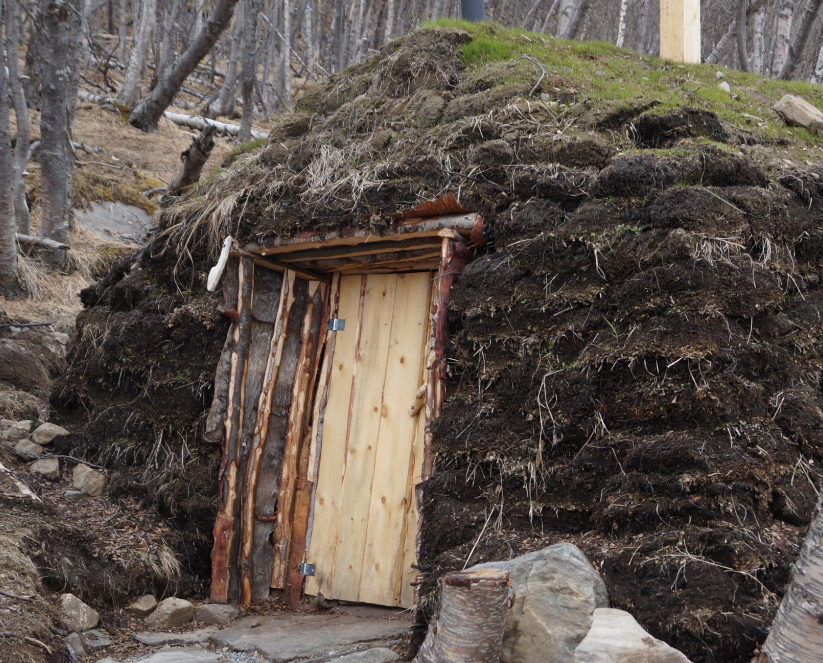 Divoduvvon eváhkkogoahti, Skárfvággi, Gáivuotna, Romsa. Govva: SámediggiBuot guovllut leat seamma dehálaččatDálut maidda gullet orrunviesut ja eará visttit nu go bájit, sahát, buvrrit, millut, ja eará.Earenoamážit ollislaš doallorusttegat main vuhttojit máŋga áigodaga, maiddái automáhtalaččat ráfáidahttojuvvon visttit.Dehálaččat leat maiddái doalut sođiid gaskasaš áiggis ja dan maŋŋel/ođđasishuksendoalut, main lea tiipanávet. 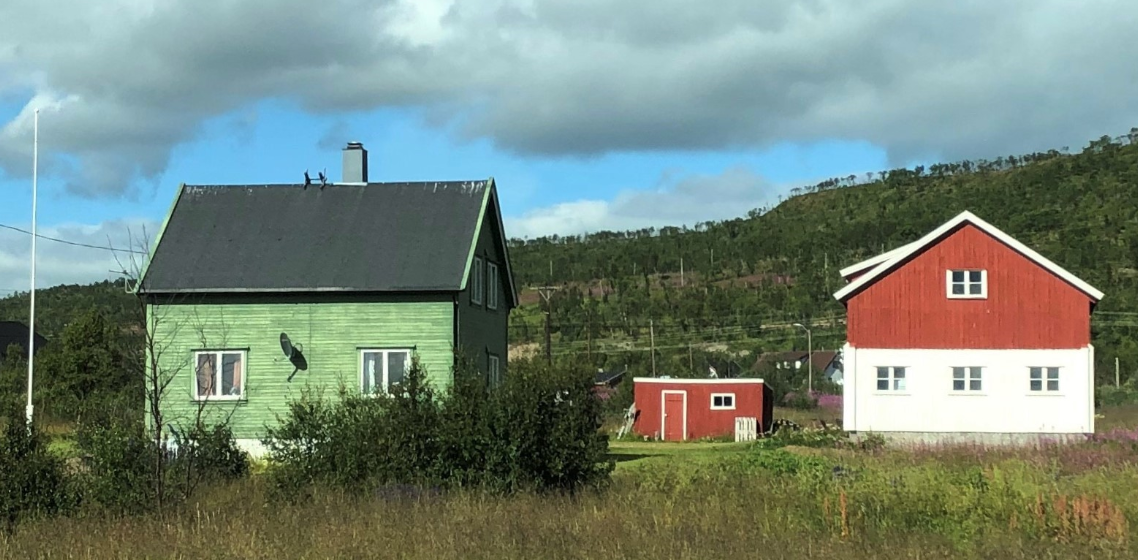 Dállu, Vuonnabahta, Unjárga, Finnmárku. Govva: SámediggiSuohkaniin gos lea sámi ássan ja gos eai leat dahje gos leat unnán automáhtalaččat ráfáidahttojuvvon sámi visttitBureisningsbygningerDát vistešládja huksejuvvui 1920-logus.OđđadoallohuksenguovlluinGaskaboddosaš ođđasishuksenvisttit (provisorium)Eanas visttit dán vistešlájas leat ceggejuvvon dasttá maŋŋel soađi ja gitta 1950-logu rádjai. 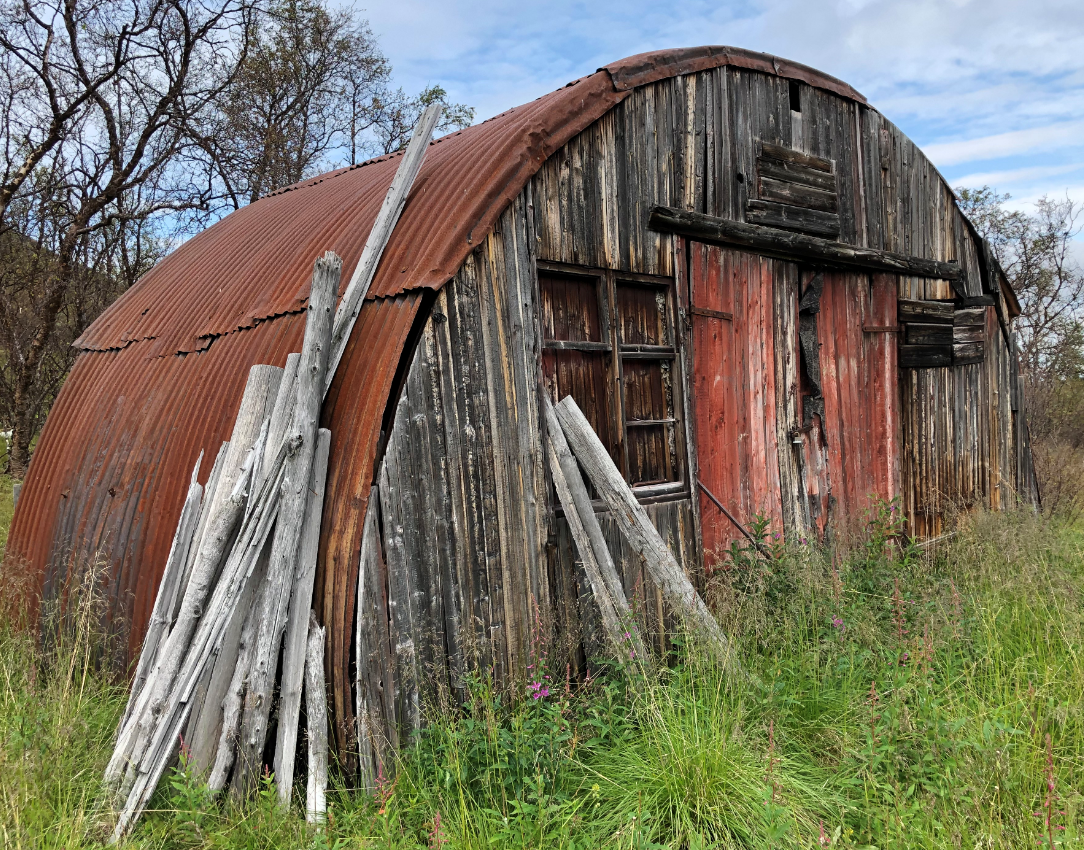 Nissen-bráhkka, Báŋkogohppi, Unjárga, Finnmárku. Govva: SámediggiDavvi-Romsa ja FinnmárkuDihto láhkai dohkkehuvvon ođđasishuksenvisttit:dihto lágan viessu/návetDavvi-Romsa ja FinnmárkuNávsttut Návsttut ledje hui dábálaččat ovdal, muhto dál leat unnán návsttut báhcán. Dasa lassin návsttut sáhttet jođánit billahuvvat. 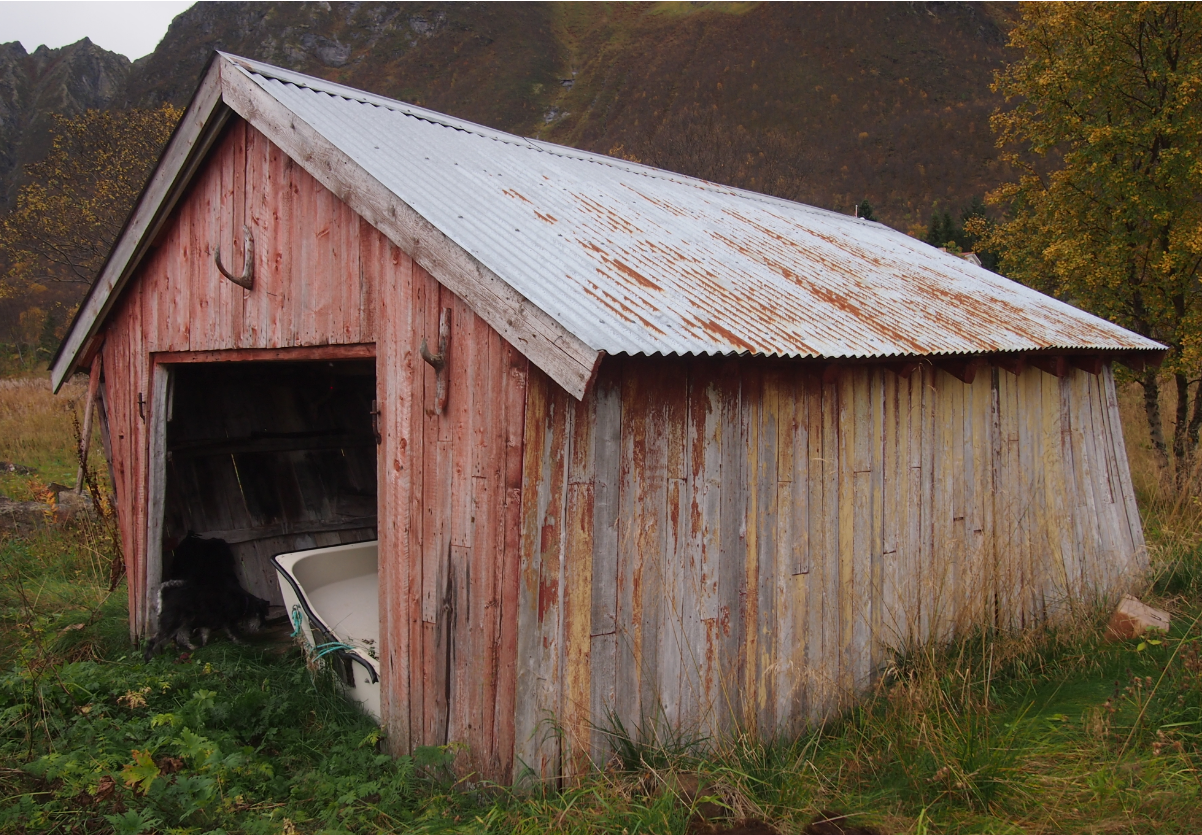 Návstu, Suortá, Nordlánda. Govva: SámediggiRiddosuohkaniin, earenoamážit Viestterállasis MeahcceláđutOvdal ledje meahcceláđut hui dábálaččat, muhto hui unnán olbmot dán áiggi leat gullan dán vistešlája birra. Daid heite geavaheamis ja leat hárve máŧasdollojuvvon. Danne dát vistešládja sáhttá jođánit billahuvvat. 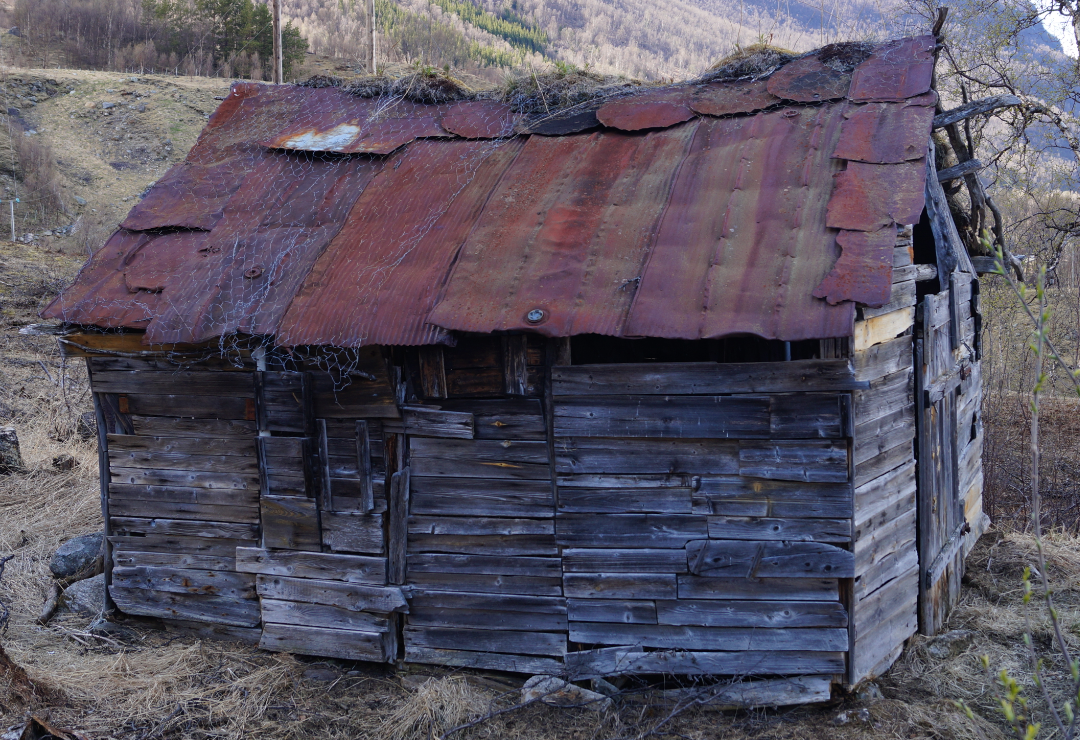 Meahcceláhtu, Skárfvággi, Gáivuotna, Romsa. Govva: SámediggiBuot guovllut leat seamma dehálaččatJiekŋaviesut Leat unnán jiekŋaviesut huksejuvvon ovdal jagi 1918, dasa lassin dat sáhttet jođánit billahuvvat.Riddosuohkaniin ja suohkaniin gos leat eanutBuollán visttiid bázahusatDavvi-Romsa ja FinnmárkuEaláhusvisttitIllustrašuvdnaVuoruhuvvon geográfalaš guovllutGuođohanbarttatBuot guođohanbarttat mat jagi 1980 rádjai leat huksejuvvon – lea dehálaš duođaštit dáid barttaid geavaheami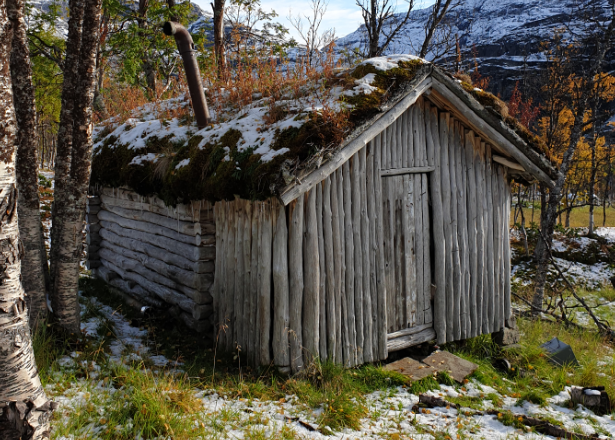 Guođohanbarta, Ruššovággi, Dielddanuorri, Romsa. Govva: SámediggiBuot guovllut leat seamma dehálaččatBoazonjuovahagatDehálaččat dás leat dat vuosttaš njuovahagat.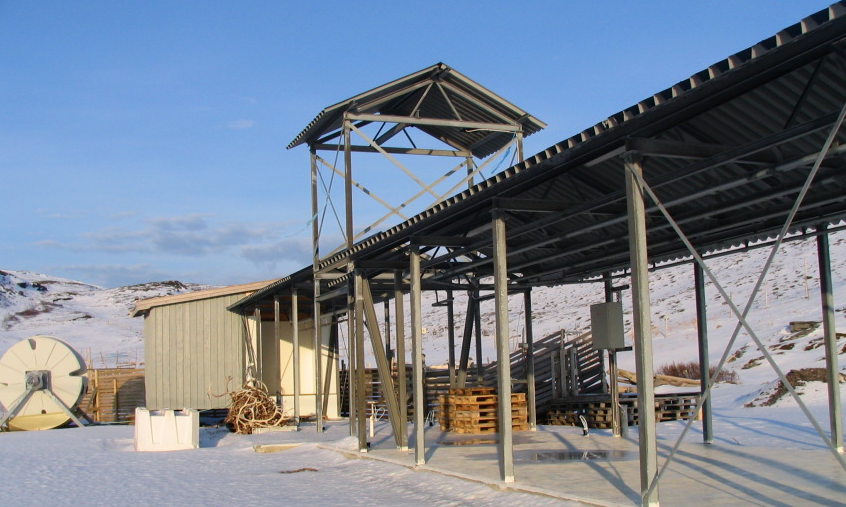 Boazonjuovahat, Sállan, Finnmárku.Govva: Svein LundBuot guovllut leat seamma dehálaččatGuolástusdoalutRiddosuohkaniin LieksevuoššahagatRiddosuohkaniinGuollejiellit/nuohttejiellit 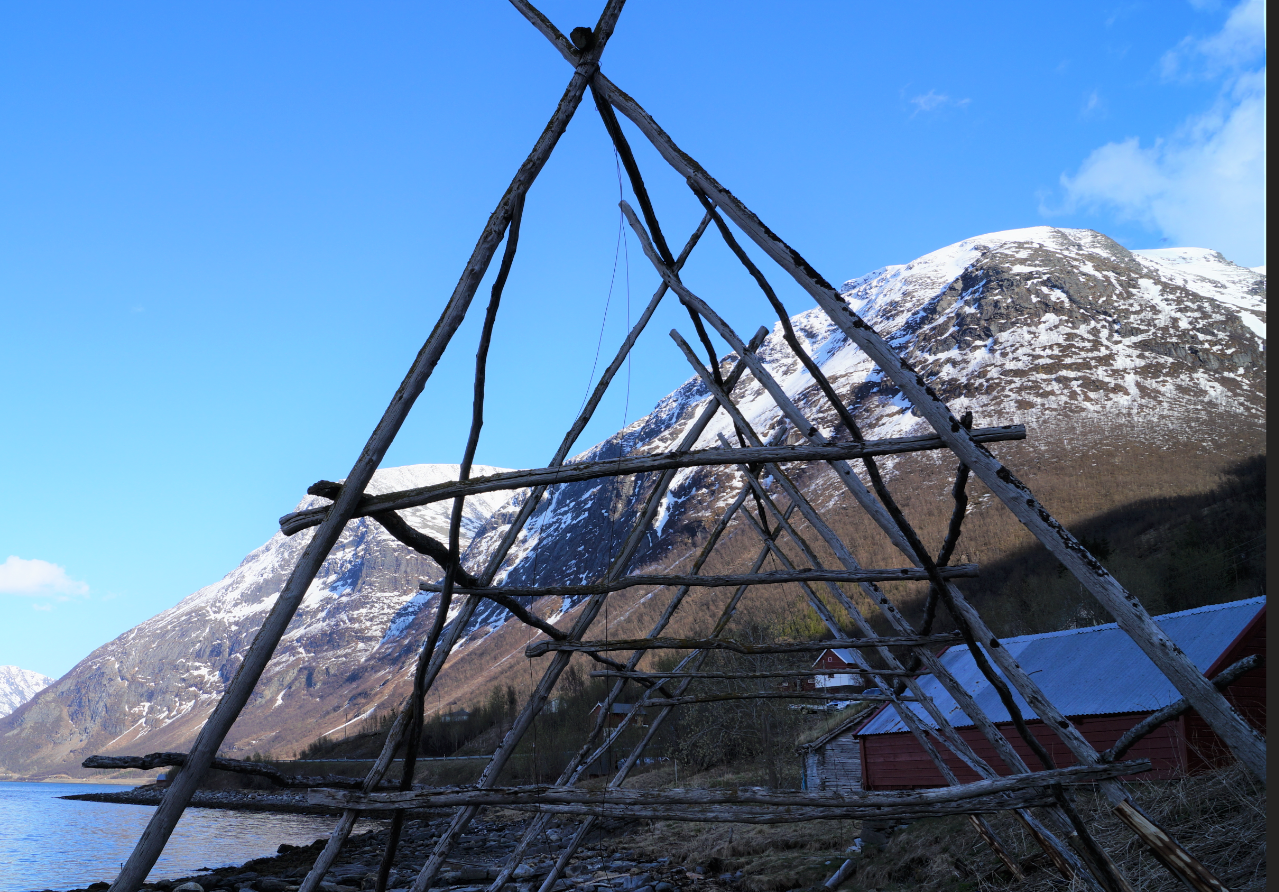 Jielli Skárfvággi, Gáivuotna, Romsa. Govva: SámediggiRiddosuohkaniin Káijat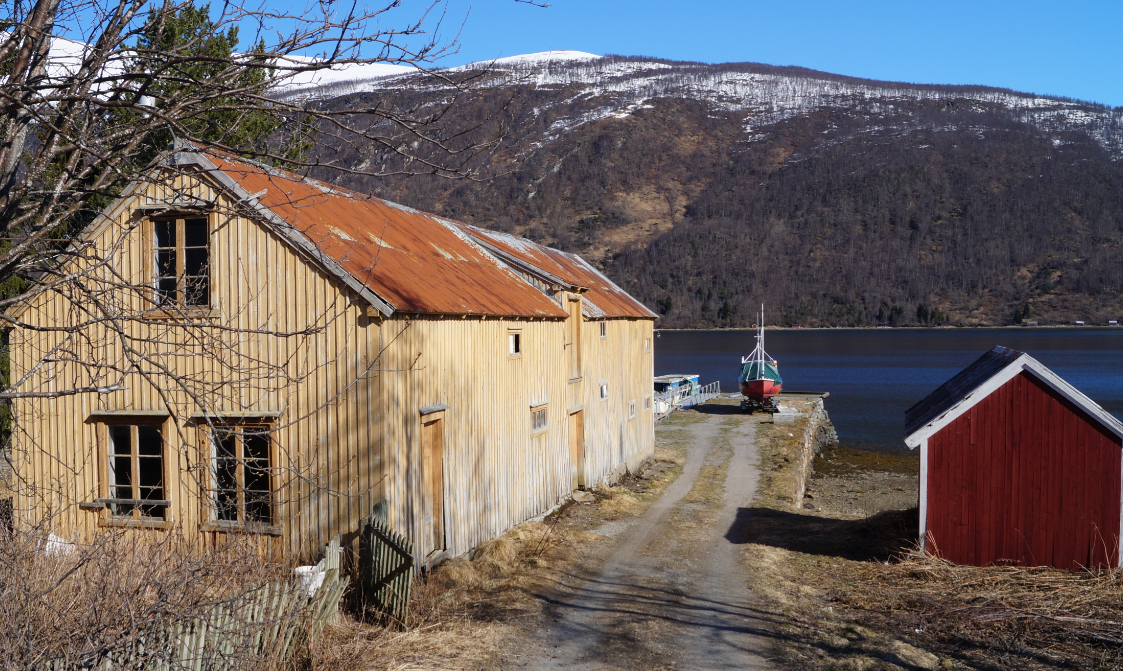 Rádjovisti/káija, Rivtták, Romsa. Govva: SámediggiRiddosuohkaniin Visttit mat leat adnon dáiddaulbmiliidda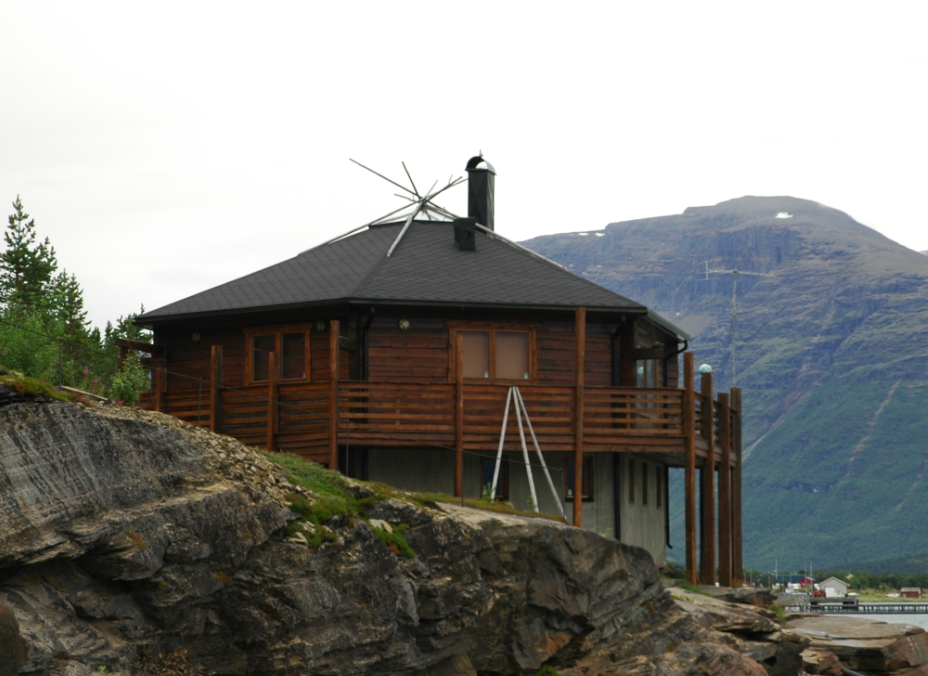 Lásságámmi, Ivgobahta, Omasvuotna, Romsa. Govva: SámediggiBuot guovllut leat seamma dehálaččatVisttit mat leat adnon duddjomiiBuot guovllut leat seamma dehálaččatGávpevisttitBuot guovllut leat seamma dehálaččatVisttit mat leat adnon turismii Buot guovllut leat seamma dehálaččatOktasaš visttitIllustrašuvdnaVuorohuvvon geográfalaš guovllutSkuvllat/internáhtat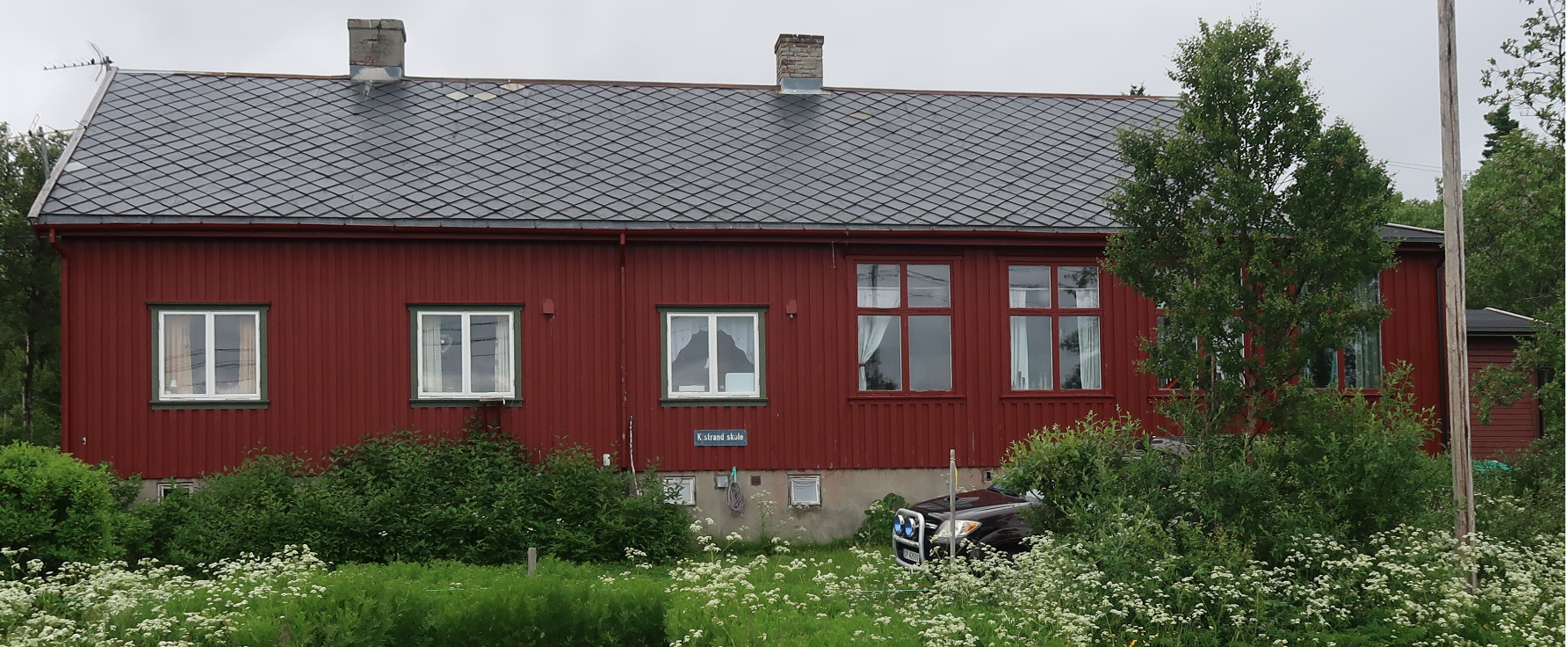 Skuvla, Čuđegieddi, Porsáŋgu, Finnmárku. Govva: SámediggiBuot guovllut leat seamma dehálaččatOskkoldatlaš čoakkalmasviesut/rohkosviesutBuot guovllut leat seamma dehálaččatBuhcciidruovttut ja eará visttit humaniteara barggu várásBuot guovllut leat seamma dehálaččatServvodat- ja kulturviesutBuot guovllut leat seamma dehálaččatAlmmolaš hálddašeapmi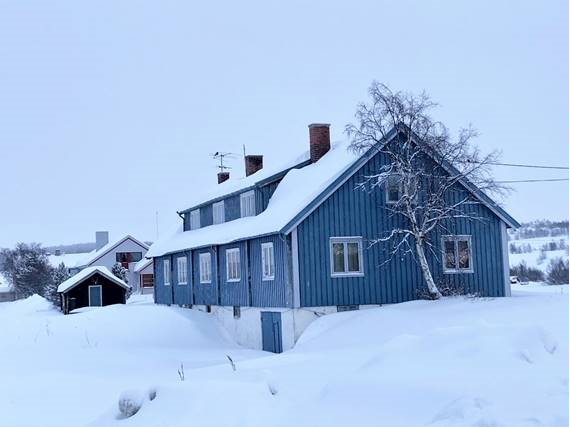 Leansmánnegárdin Guovdageainnus, Finnmárku. Govva: SámediggiBuot guovllut leat seamma dehálaččatInfrastruktuvra ja industriijaIllustrašuvdnaVuoruhuvvon geográfalaš guovllutLuottat ja šaldit Buot guovllut leat seamma dehálaččatFápmorusttegat, -stašuvnnat ja linnját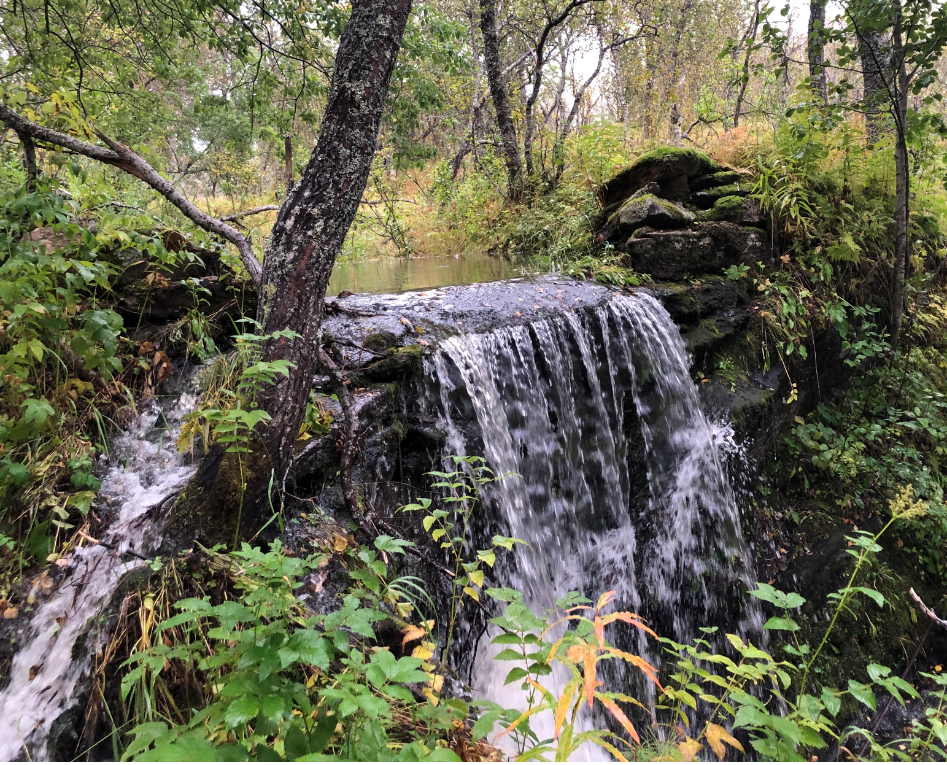 Priváhta buođđu/fápmorusttet, Evenášši, Nordlánda. Govva: SámediggiBuot guovllut leat seamma dehálaččatČáhcerusttegatBuot guovllut leat seamma dehálaččatPoasta- ja telegráfarusttegatBuot guovllut leat seamma dehálaččatSoahtemuittut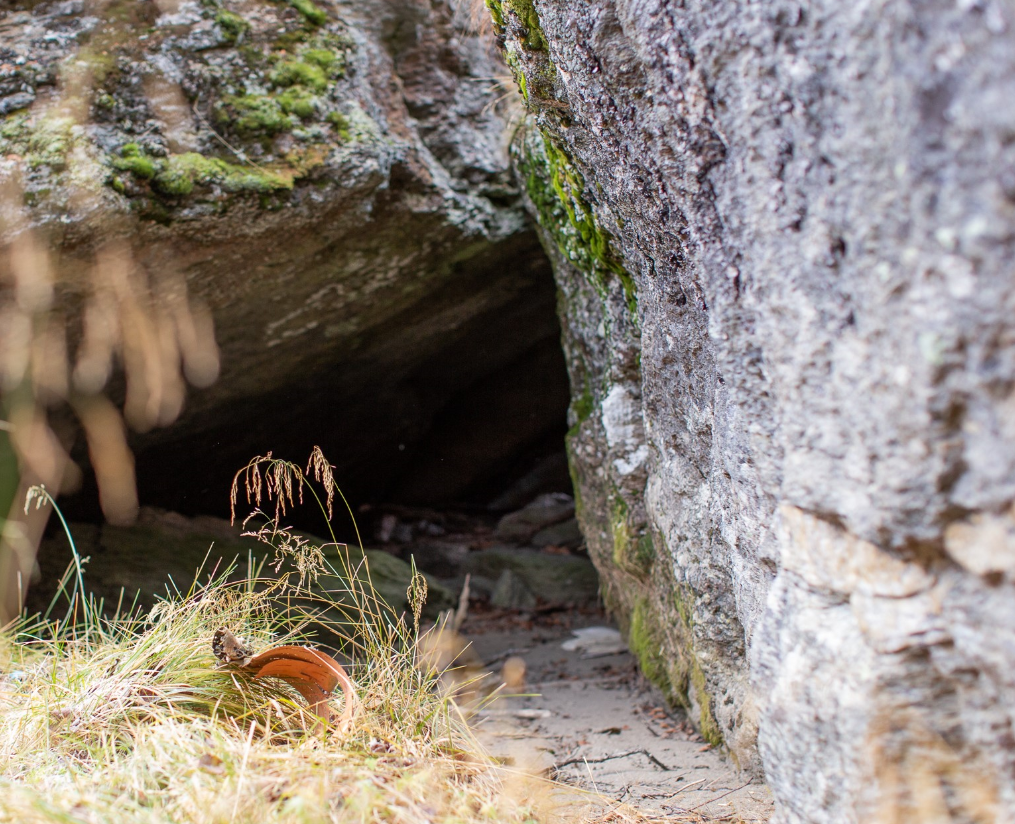 Eváhkkobákteráhku, Gáivuotna, Olmmáivággi, Romsa. Govva: Tania LópezBuot guovllut leat seamma dehálaččat